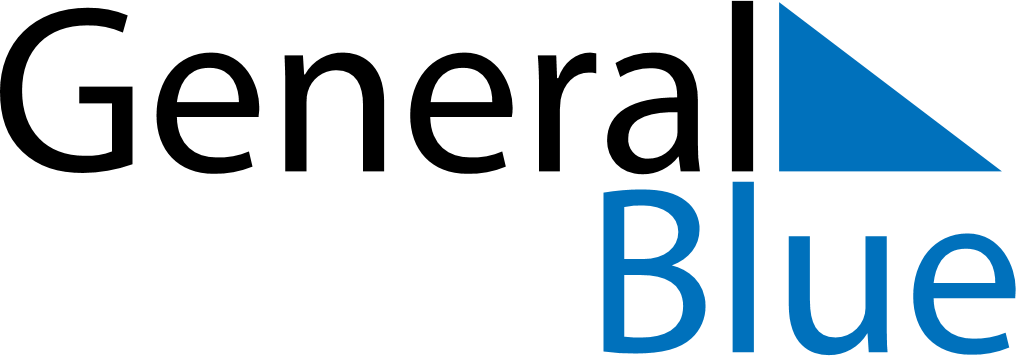 November 2024November 2024November 2024November 2024November 2024November 2024Neukirchen, Upper Austria, AustriaNeukirchen, Upper Austria, AustriaNeukirchen, Upper Austria, AustriaNeukirchen, Upper Austria, AustriaNeukirchen, Upper Austria, AustriaNeukirchen, Upper Austria, AustriaSunday Monday Tuesday Wednesday Thursday Friday Saturday 1 2 Sunrise: 6:49 AM Sunset: 4:47 PM Daylight: 9 hours and 57 minutes. Sunrise: 6:51 AM Sunset: 4:45 PM Daylight: 9 hours and 54 minutes. 3 4 5 6 7 8 9 Sunrise: 6:52 AM Sunset: 4:44 PM Daylight: 9 hours and 51 minutes. Sunrise: 6:54 AM Sunset: 4:42 PM Daylight: 9 hours and 48 minutes. Sunrise: 6:56 AM Sunset: 4:41 PM Daylight: 9 hours and 45 minutes. Sunrise: 6:57 AM Sunset: 4:39 PM Daylight: 9 hours and 42 minutes. Sunrise: 6:59 AM Sunset: 4:38 PM Daylight: 9 hours and 39 minutes. Sunrise: 7:00 AM Sunset: 4:37 PM Daylight: 9 hours and 36 minutes. Sunrise: 7:02 AM Sunset: 4:35 PM Daylight: 9 hours and 33 minutes. 10 11 12 13 14 15 16 Sunrise: 7:03 AM Sunset: 4:34 PM Daylight: 9 hours and 30 minutes. Sunrise: 7:05 AM Sunset: 4:33 PM Daylight: 9 hours and 27 minutes. Sunrise: 7:06 AM Sunset: 4:31 PM Daylight: 9 hours and 25 minutes. Sunrise: 7:08 AM Sunset: 4:30 PM Daylight: 9 hours and 22 minutes. Sunrise: 7:09 AM Sunset: 4:29 PM Daylight: 9 hours and 19 minutes. Sunrise: 7:11 AM Sunset: 4:28 PM Daylight: 9 hours and 16 minutes. Sunrise: 7:12 AM Sunset: 4:27 PM Daylight: 9 hours and 14 minutes. 17 18 19 20 21 22 23 Sunrise: 7:14 AM Sunset: 4:25 PM Daylight: 9 hours and 11 minutes. Sunrise: 7:15 AM Sunset: 4:24 PM Daylight: 9 hours and 9 minutes. Sunrise: 7:17 AM Sunset: 4:23 PM Daylight: 9 hours and 6 minutes. Sunrise: 7:18 AM Sunset: 4:22 PM Daylight: 9 hours and 4 minutes. Sunrise: 7:20 AM Sunset: 4:21 PM Daylight: 9 hours and 1 minute. Sunrise: 7:21 AM Sunset: 4:21 PM Daylight: 8 hours and 59 minutes. Sunrise: 7:22 AM Sunset: 4:20 PM Daylight: 8 hours and 57 minutes. 24 25 26 27 28 29 30 Sunrise: 7:24 AM Sunset: 4:19 PM Daylight: 8 hours and 55 minutes. Sunrise: 7:25 AM Sunset: 4:18 PM Daylight: 8 hours and 52 minutes. Sunrise: 7:26 AM Sunset: 4:17 PM Daylight: 8 hours and 50 minutes. Sunrise: 7:28 AM Sunset: 4:17 PM Daylight: 8 hours and 48 minutes. Sunrise: 7:29 AM Sunset: 4:16 PM Daylight: 8 hours and 46 minutes. Sunrise: 7:30 AM Sunset: 4:15 PM Daylight: 8 hours and 44 minutes. Sunrise: 7:32 AM Sunset: 4:15 PM Daylight: 8 hours and 43 minutes. 